Treat yourself! SEBATU Luxury Hair Collections home of 100% virgin hair extensions. Shop SEBATU be SEBATU      IT’S YOUR-DAY saleSave & Slay the SEBATU Way SEBATU Luxury Hair Collections Phone: (469) 475-3365Online: www.sebatuluxuryhaircollecitons.com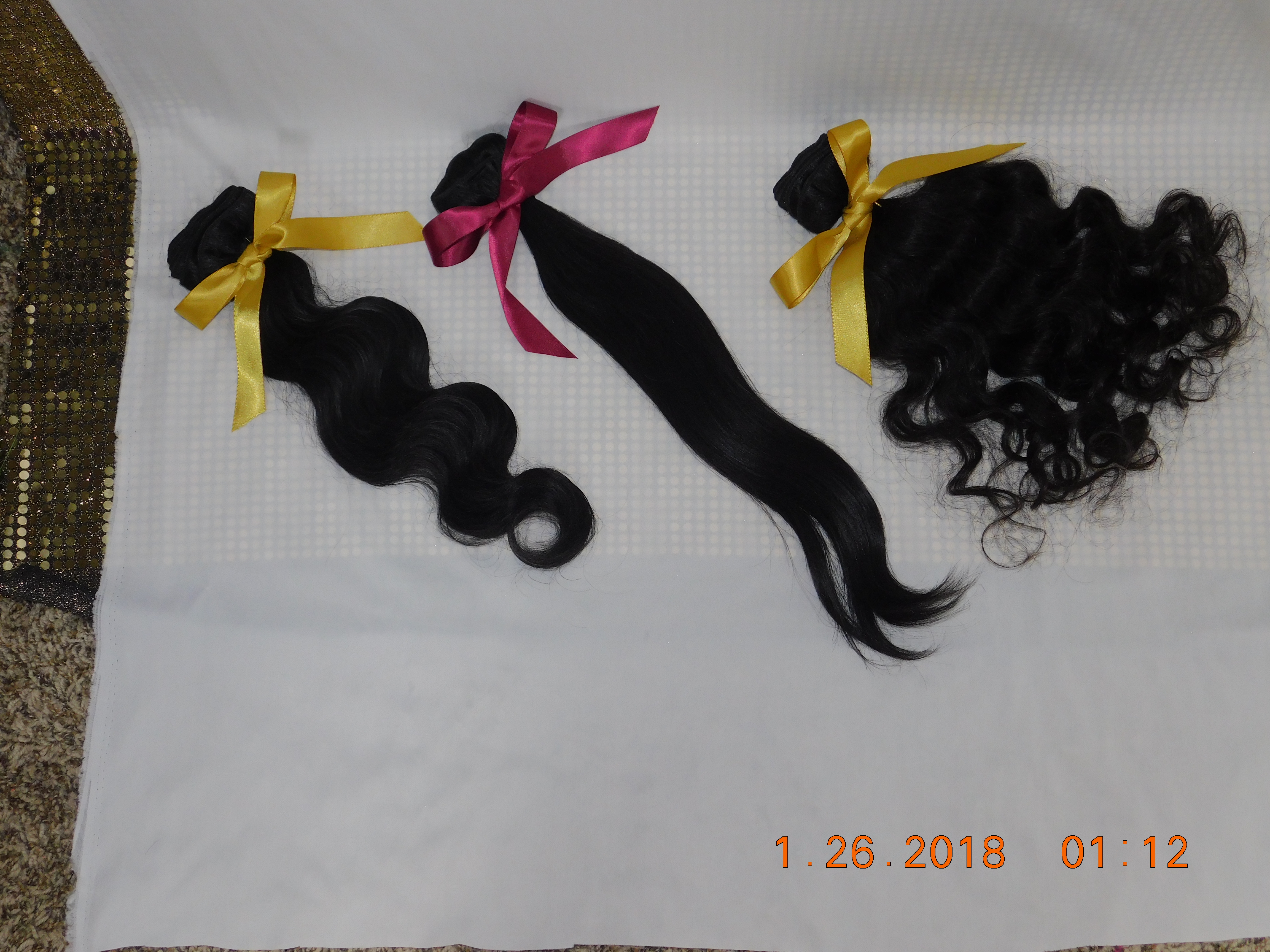 